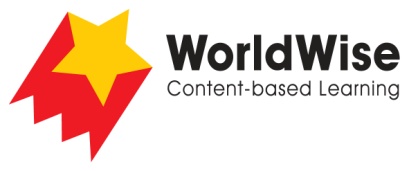 Grade 4 – Investigations							Helping Hands Part 3 – Record data
Find a way of recording your information that will allow you to see any patterns 
in the data.Once completed make sure you save this file.Name of aid organizationDoes this organization help people in poverty? If so, how?Does this organization help people before, during, and after a natural disaster? 
If so, how?Does this organization help people in long-term ways? 
If so, how?In what other 
ways does this organization help people?